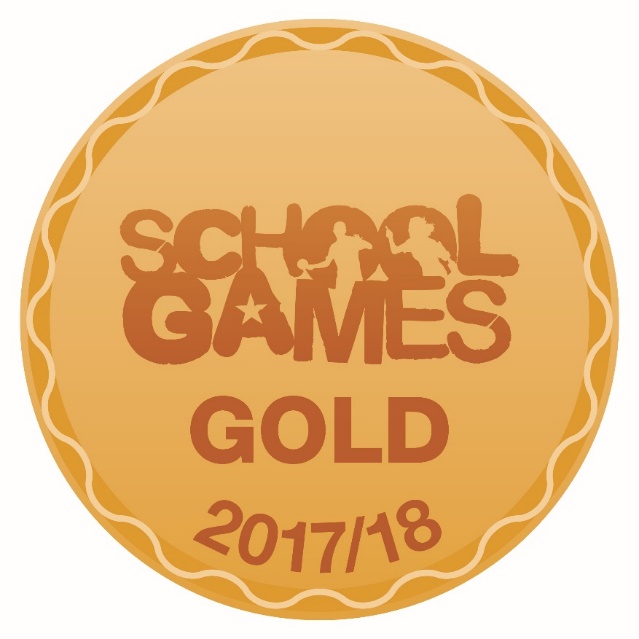 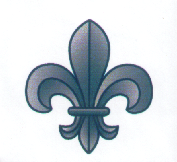 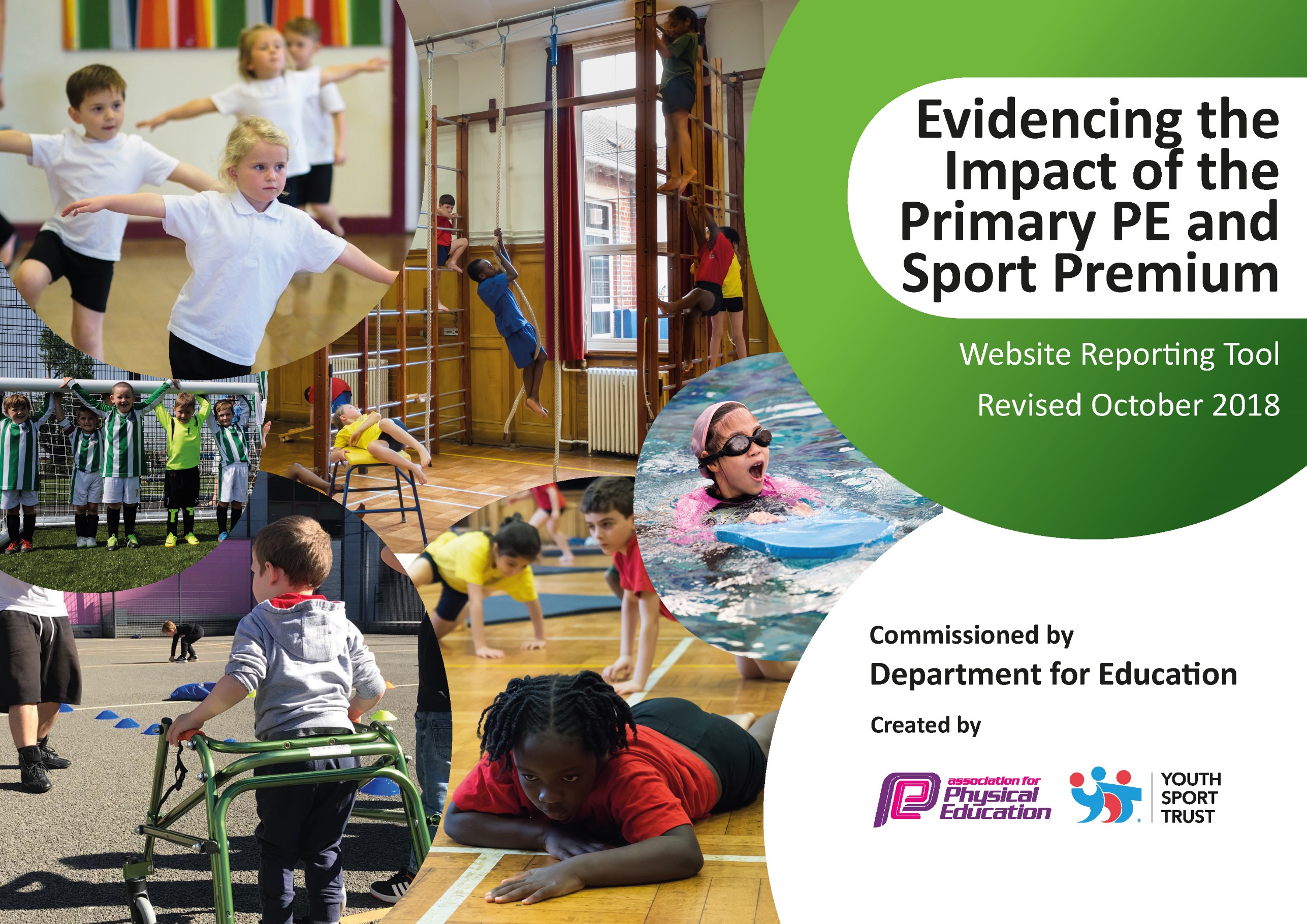 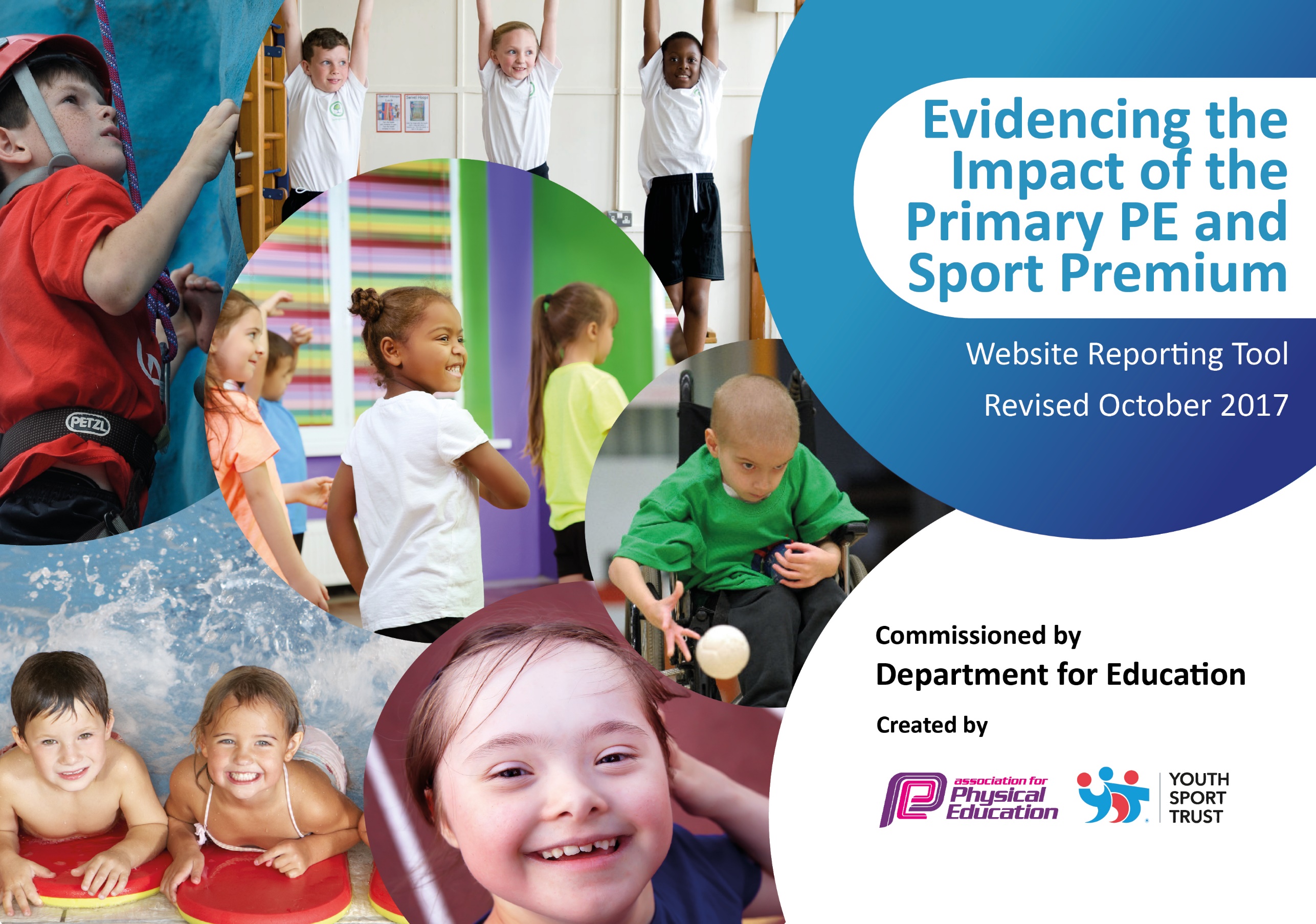 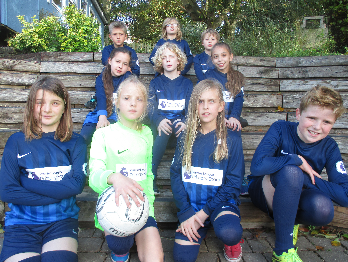 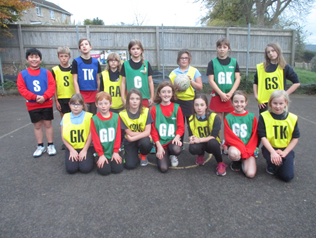 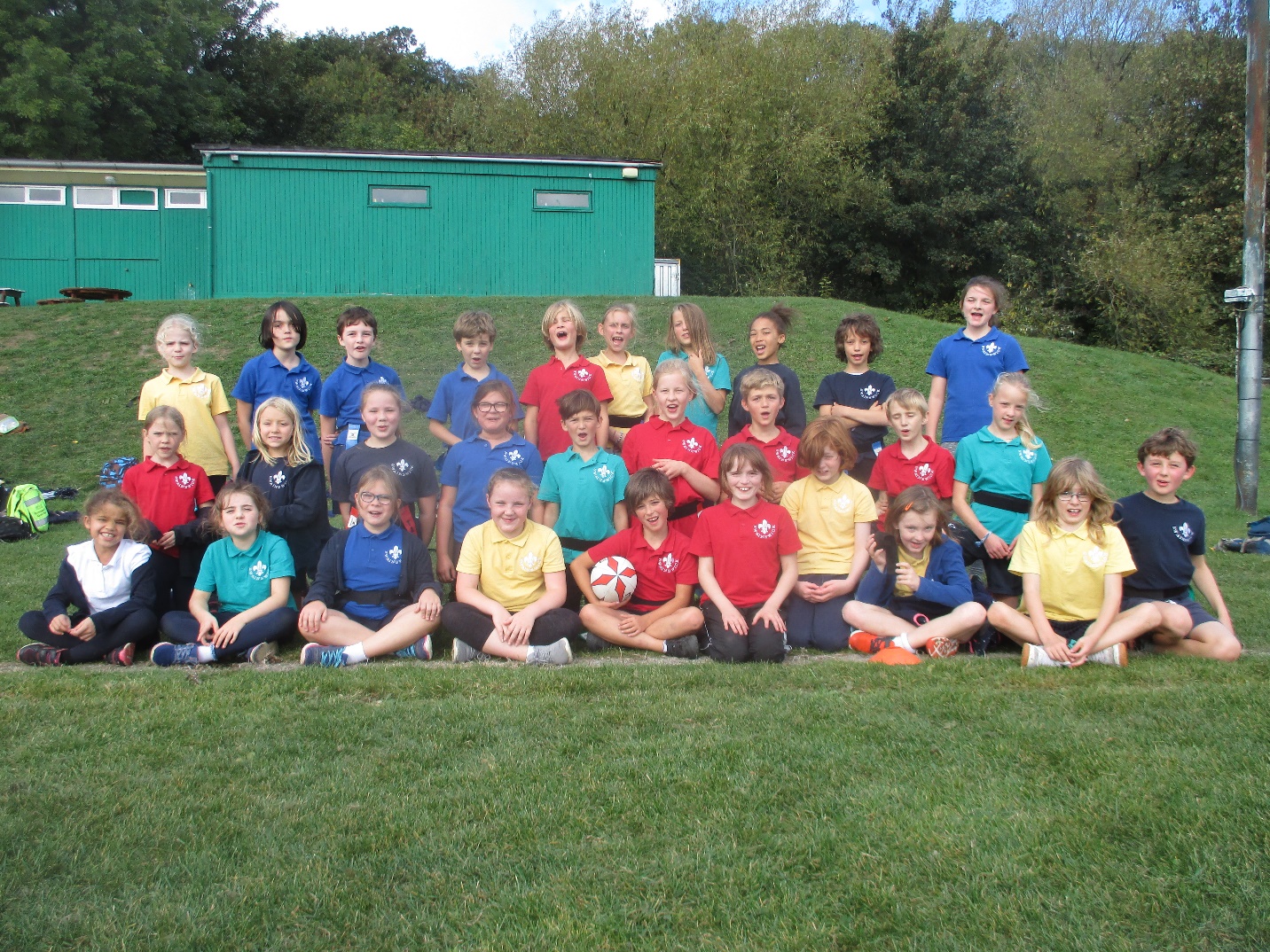 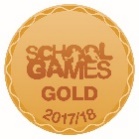 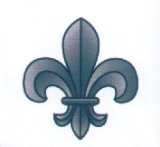 Schools must use the funding to make additional and sustainable improvements to the quality of Physical Education, Sport and Physical Activity (PESPA) they offer. This means that you should use the Primary PE and Sport Premium to:Develop or add to the PESPA activities that your school already offerBuild capacity and capability within the school to ensure that improvements made now will benefit pupils joining the school in future years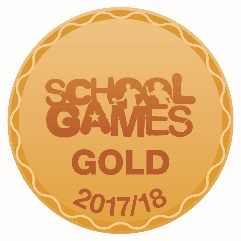 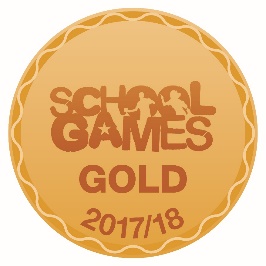 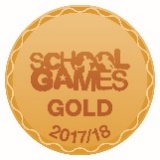 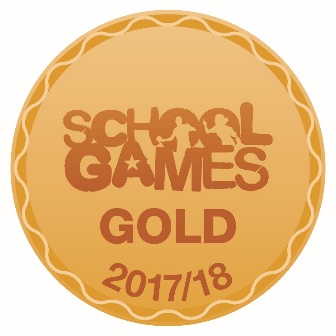 Academic Year: 2018/19Total fund allocated: £16,570Date Updated: Jan 2019Key achievements to date:Areas for further improvement and baseline evidence of need:Awarded School Games Gold in 2017-18, steady progress from our Bronze in 2015-16 and Silver 2016-17 PE subject leader teaching all classes ensuring high quality PE lessons for all pupils.External coaches supporting teachers: Rugby, danceParticipation at inter-school events in a range of sports:                                                           football, rugby, cross-country, gymnastics, netball, multiskillsVaried extra-curricula sports offer: Tae Kwon Do, Yoga, Football, Maintain Gold standard in School Games awardsDevelop use of Wills Field whilst there are poracabins on playground whilst new classrooms built.Support staff in delivery of 2nd hour of PE   (Staff audits)Is it the same children attending all these clubs? – ‘non-sporty’ children audit.Meeting national curriculum requirements for swimming and water safetyPlease complete all of the below:What percentage of your current Year 6 cohort swim competently, confidently and proficiently over a distance of at least 25 metres?100%What percentage of your current Year 6 cohort use a range of strokes effectively [for example, front crawl, backstroke and breaststroke]?89%What percentage of your current Year 6 cohort perform safe self-rescue in different water-based situations?89%Schools can choose to use the Primary PE and Sport Premium to provide additional provision for swimming but this must be for activity over and above the national curriculum requirements. Have you used it in this way?Yes.All pupils get 5 weeks of swimming over Yrs 2-6. Non-swimmers then carry on.Academic Year: 2018/19Total fund allocated: £Date Updated:Date Updated:Key indicator 1: The engagement of all pupils in regular physical activity – Chief Medical Officer guidelines recommend that primary school children undertake at least 30 minutes of physical activity a day in schoolKey indicator 1: The engagement of all pupils in regular physical activity – Chief Medical Officer guidelines recommend that primary school children undertake at least 30 minutes of physical activity a day in schoolKey indicator 1: The engagement of all pupils in regular physical activity – Chief Medical Officer guidelines recommend that primary school children undertake at least 30 minutes of physical activity a day in schoolKey indicator 1: The engagement of all pupils in regular physical activity – Chief Medical Officer guidelines recommend that primary school children undertake at least 30 minutes of physical activity a day in schoolPercentage of total allocation:Key indicator 1: The engagement of all pupils in regular physical activity – Chief Medical Officer guidelines recommend that primary school children undertake at least 30 minutes of physical activity a day in schoolKey indicator 1: The engagement of all pupils in regular physical activity – Chief Medical Officer guidelines recommend that primary school children undertake at least 30 minutes of physical activity a day in schoolKey indicator 1: The engagement of all pupils in regular physical activity – Chief Medical Officer guidelines recommend that primary school children undertake at least 30 minutes of physical activity a day in schoolKey indicator 1: The engagement of all pupils in regular physical activity – Chief Medical Officer guidelines recommend that primary school children undertake at least 30 minutes of physical activity a day in school%School focus with clarity on intended impact on pupils:Actions to achieve:Funding allocated:Evidence and impact:Sustainability and suggested next steps:Staff  have understanding of the impact on pupil’s learning and health of Daily Physical Activity.Pupils have understanding of the impact on learning and health of Daily Physical Activity – aware of heart beat.PE specialist to teach all classes the importance of physical activity.All pupils to know how to do a warm up and to be able to show a ‘heartbeat puppet’.Gonoodle and other activity websites used£1,000Buying into East Bath Sports Cluster which includes support for Daily Physical ActivityStaff using Gonoodle and BBC Supermovers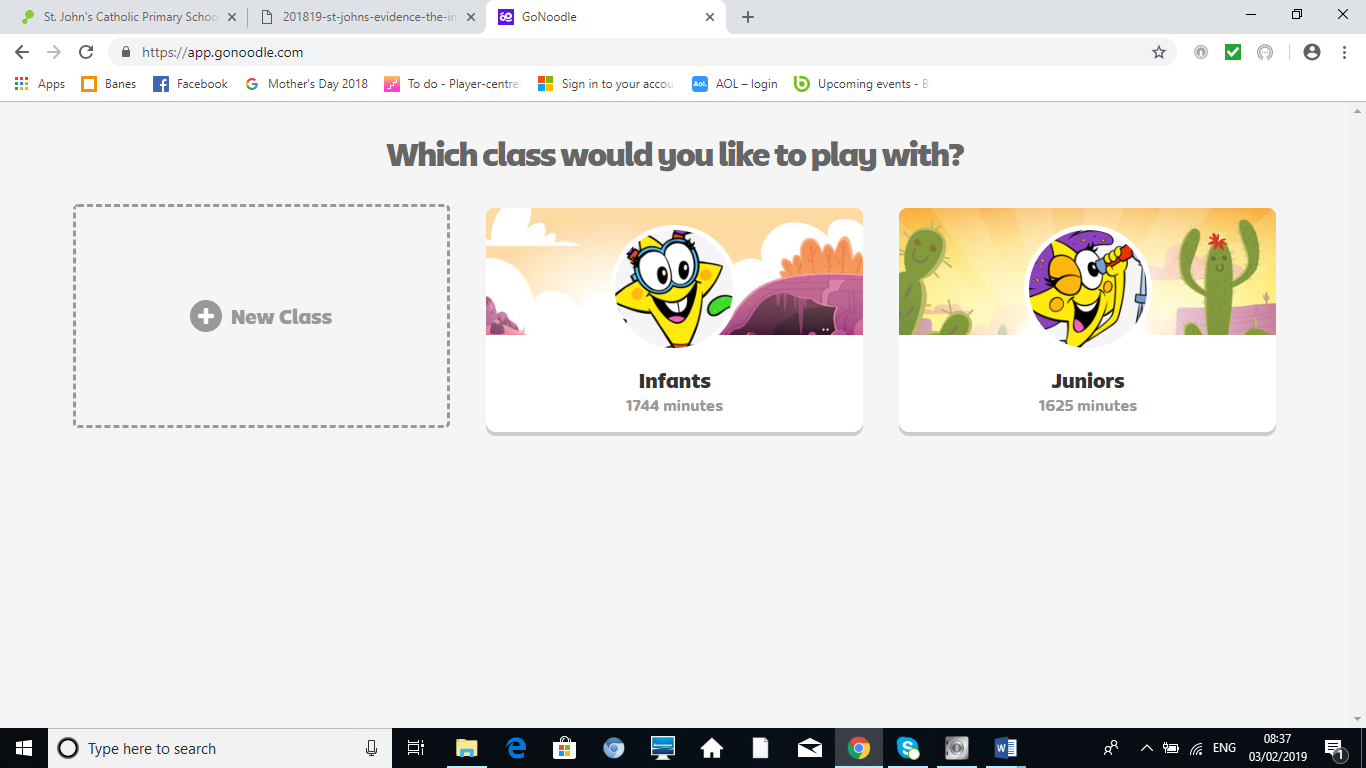 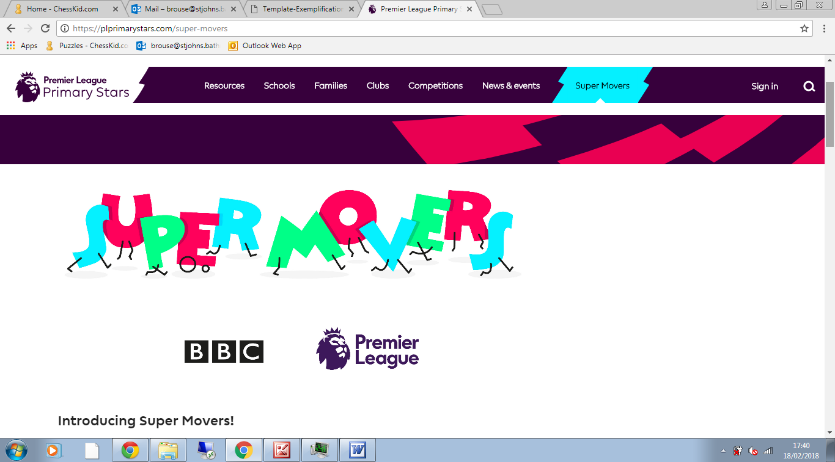 Induction of new staff to include physical activity ideas.Staff meeting to introduce activity heat map.Key indicator 2: The profile of PESSPA being raised across the school as a tool for whole school improvementKey indicator 2: The profile of PESSPA being raised across the school as a tool for whole school improvementKey indicator 2: The profile of PESSPA being raised across the school as a tool for whole school improvementKey indicator 2: The profile of PESSPA being raised across the school as a tool for whole school improvementPercentage of total allocation:Key indicator 2: The profile of PESSPA being raised across the school as a tool for whole school improvementKey indicator 2: The profile of PESSPA being raised across the school as a tool for whole school improvementKey indicator 2: The profile of PESSPA being raised across the school as a tool for whole school improvementKey indicator 2: The profile of PESSPA being raised across the school as a tool for whole school improvement%School focus with clarity on intended impact on pupils:Actions to achieve:Funding allocated:Evidence and impact:Sustainability and suggested next steps:PE subject specialist teaching all classes ensuring high quality PE lessons for all pupils.  High Quality PE delivered£8,000Termly assessmentsUse of PE leadership skills to enhance active playtimes.Introduction of 4 house-teams with children wearing coloured tops corresponding to houses.Buy all children coloured PE tops£535All pupils wearing coloured PE tops on sportsday.Future parents to buy PE topsSide-grass projectTurn muddy strip of grass into all weather play area£1,000Children able to run and play even when it is dampAdd climbing frames.Modeshift Stars National School Travel AwardsBuild bike/scooter storage£200 supplyBike/Scooter shed builtOnce New classrooms are built can we have scooter days in the playground.Key indicator 3: Increased confidence, knowledge and skills of all staff in teaching PE and sportKey indicator 3: Increased confidence, knowledge and skills of all staff in teaching PE and sportKey indicator 3: Increased confidence, knowledge and skills of all staff in teaching PE and sportKey indicator 3: Increased confidence, knowledge and skills of all staff in teaching PE and sportPercentage of total allocation:Key indicator 3: Increased confidence, knowledge and skills of all staff in teaching PE and sportKey indicator 3: Increased confidence, knowledge and skills of all staff in teaching PE and sportKey indicator 3: Increased confidence, knowledge and skills of all staff in teaching PE and sportKey indicator 3: Increased confidence, knowledge and skills of all staff in teaching PE and sport%School focus with clarity on intendedimpact on pupils:Actions to achieve:Fundingallocated:Evidence and impact:Sustainability and suggestednext steps:Improved quality of children's physical education in Key Stage 1 and 2 to ensure they are competent and confident.All staff to make PE lessons a priority and not a lesson that get squeezed out of the busy curriculum.Improved role modelling of healthy active lifestyle behaviours by all school staff to reach all children. - PE subject leader to meet with a broad range of pupils to talk about their PE lessons and to ascertain their knowledge and understanding of the subject.  - PE subject leader to plan and take a series of lessons observing learning and assessment in physical education.- PE subject leader and teachers to discuss positive outcomes and what areas there are for development. - Professional development in subject leadership for PE subject leader. - Professional development in Sports coaching for staff requesting it. £300Level 2 multiskills- All staff meet with PE lead to discuss PE which resulted in increased confidence and improved teaching and learning. - The focus of lessons are now child centred and as a result pupils are engaged and are keen to learn and improve. - As a result pupils made good or better progress both in lessons and over time (see teachers' planning and records). - At the end of Key Stage One ___% of pupils were established or exceeding within the end of KS Attainment Target, ___% exceeded expectations, with only ___% emerging. - Almost all pupils, when questioned, said that PE lessons were really challenging and exciting and that they really enjoyed PE.- PE subject Leader to support new staff/student teachers in school with planning for delivery of physical education. - Arrange team teaching opportunities and supportive lesson observations in order to develop the quality of teaching, learning and assessment. - PE subject Leader to identify any staff who need further support and to provide appropriate professional learning. - Further professional learning opportunities for staff who request it. For example: Teachers to buddy up and carry out peer observations to support continual learning. - PE Subject Leader to monitor and to provide support as appropriate in order to ensure progress and achievement are maintained by all pupils. Key indicator 4: Broader experience of a range of sports and activities offered to all pupilsKey indicator 4: Broader experience of a range of sports and activities offered to all pupilsKey indicator 4: Broader experience of a range of sports and activities offered to all pupilsKey indicator 4: Broader experience of a range of sports and activities offered to all pupilsPercentage of total allocation:Key indicator 4: Broader experience of a range of sports and activities offered to all pupilsKey indicator 4: Broader experience of a range of sports and activities offered to all pupilsKey indicator 4: Broader experience of a range of sports and activities offered to all pupilsKey indicator 4: Broader experience of a range of sports and activities offered to all pupils%School focus with clarity on intendedimpact on pupils:Actions to achieve:Fundingallocated:Evidence and impact:Sustainability and suggestednext steps:Additional achievements:Introduce Fencing ClubTrampoline Trip for Yr 5Equipment bought for range of alternative sports.Contact and meet Annie from Little Musketeers.  Invite for taster session to check quality.Organise for an assembly to promote to all pupils.Invite to club sent with club packVisit ‘Better extreme’Buy Frisbees, sound system for playground,Speedstacking Cups£123£100£850£300Fencing club introduced before school.60 places taken up in school sports clubs.70% of pupils signed up to sports clubs.(% of clubs higher but  includes non-sports clubs)Equipment auditPromote and grow fencing club.Link to other schools for new competition opportunities.Ask PTA buy more equipmentKey indicator 5: Increased participation in competitive sportKey indicator 5: Increased participation in competitive sportKey indicator 5: Increased participation in competitive sportKey indicator 5: Increased participation in competitive sportPercentage of total allocation:Key indicator 5: Increased participation in competitive sportKey indicator 5: Increased participation in competitive sportKey indicator 5: Increased participation in competitive sportKey indicator 5: Increased participation in competitive sport%School focus with clarity on intendedimpact on pupils:Actions to achieve:Fundingallocated:Evidence and impact:Sustainability and suggestednext steps:To take part in inter-school leagues, cups and festivals.Inspire and ChallengeJoin East Bath Sports ClusterEnter and attend festivals.Take Oak class to Fed Cup£1,650£2,332 to include transport and supply.£180EYFS/Yr 1 to Multiskills festivalYr 2/3 to St Mark’s sports day festivalYrs 4/5/6 to St Mark’s Cross Country, football and Batheaston rugby festivalAim to maintain Gold School Games Award and work towards Platinum Award. Look for links with other events / inspiring sportsmen/women from University of Bath